LONGHORN CRE ACTIVITIES. GRADE FIVE (5) SCHEMES OF WORK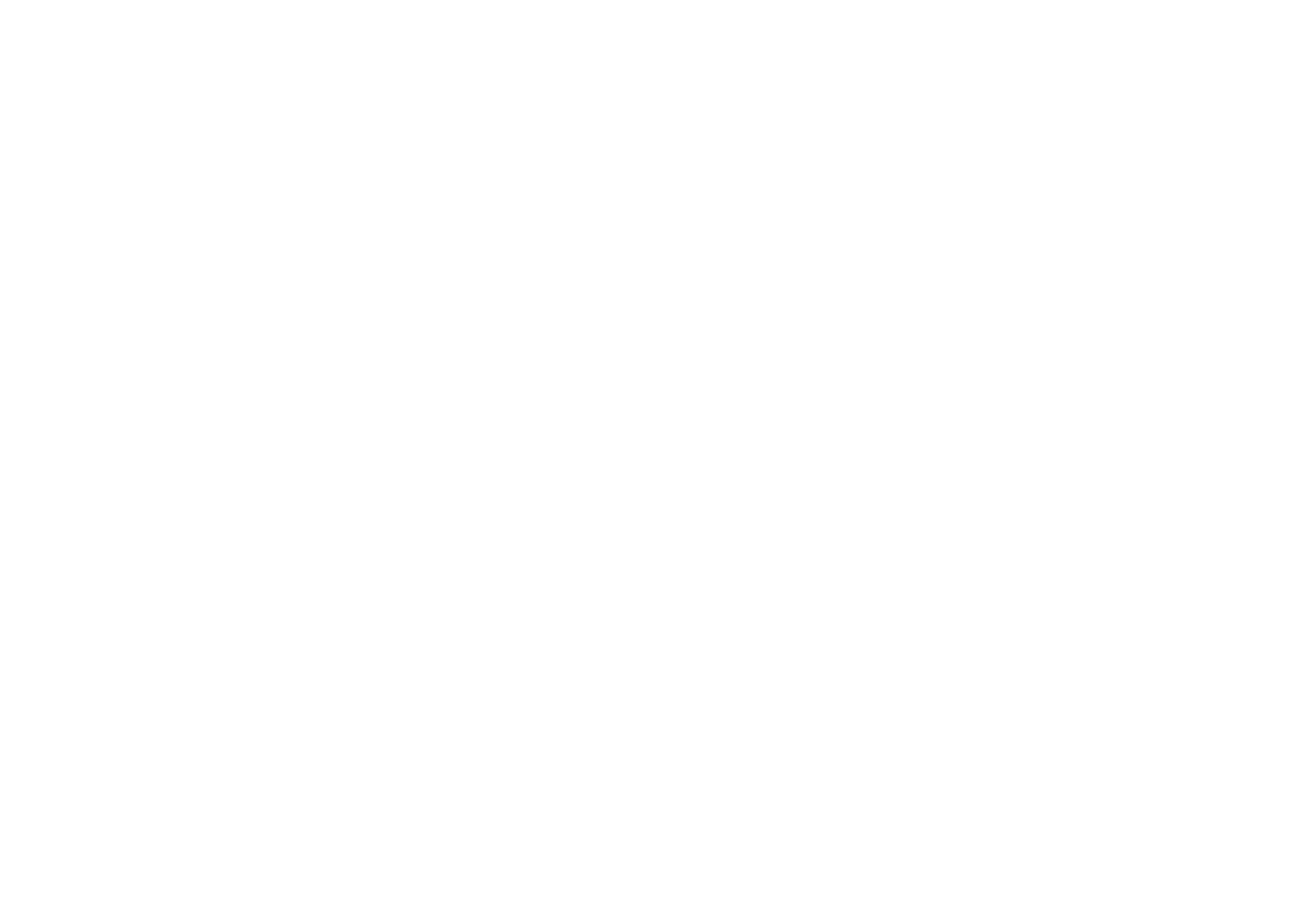 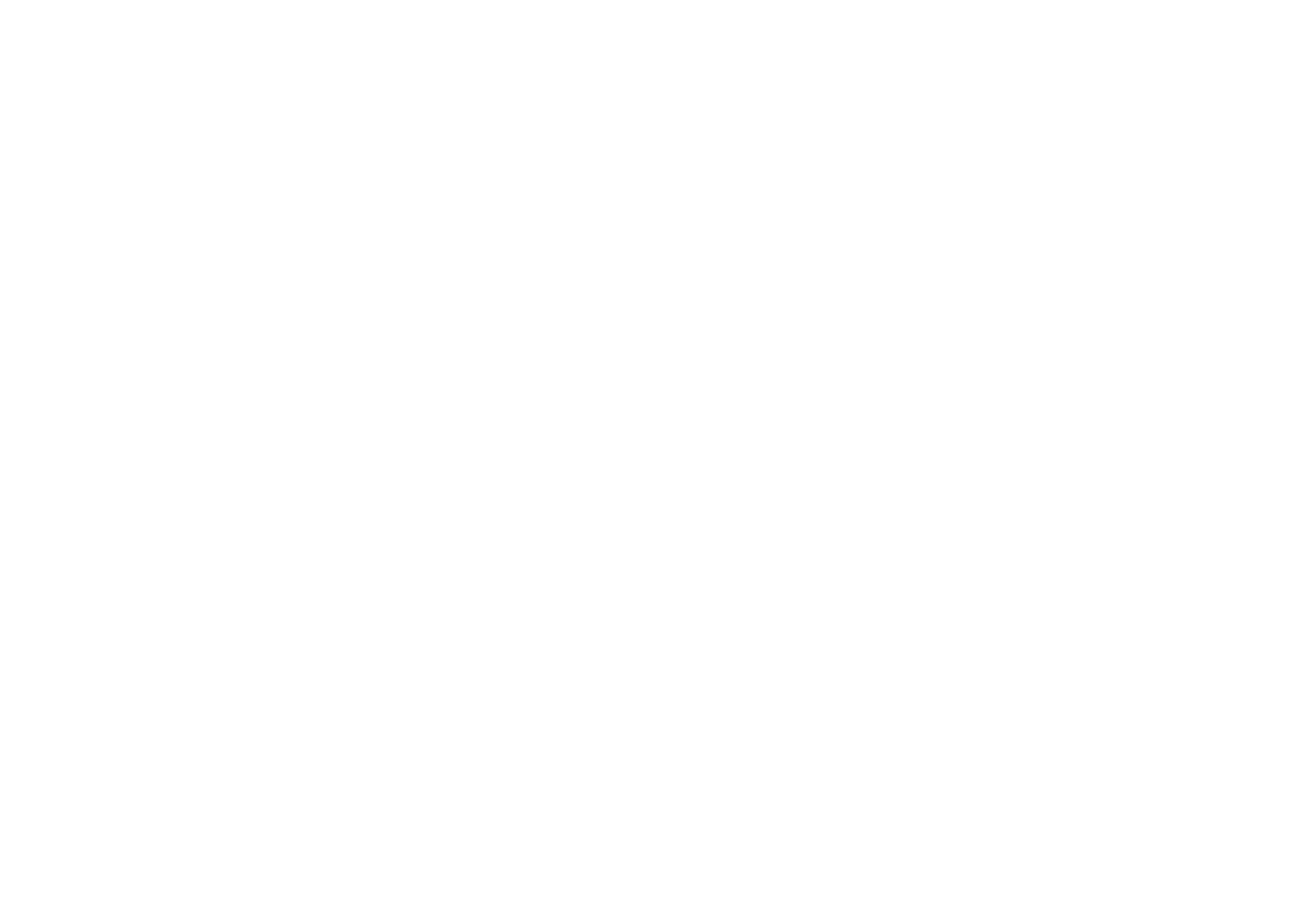 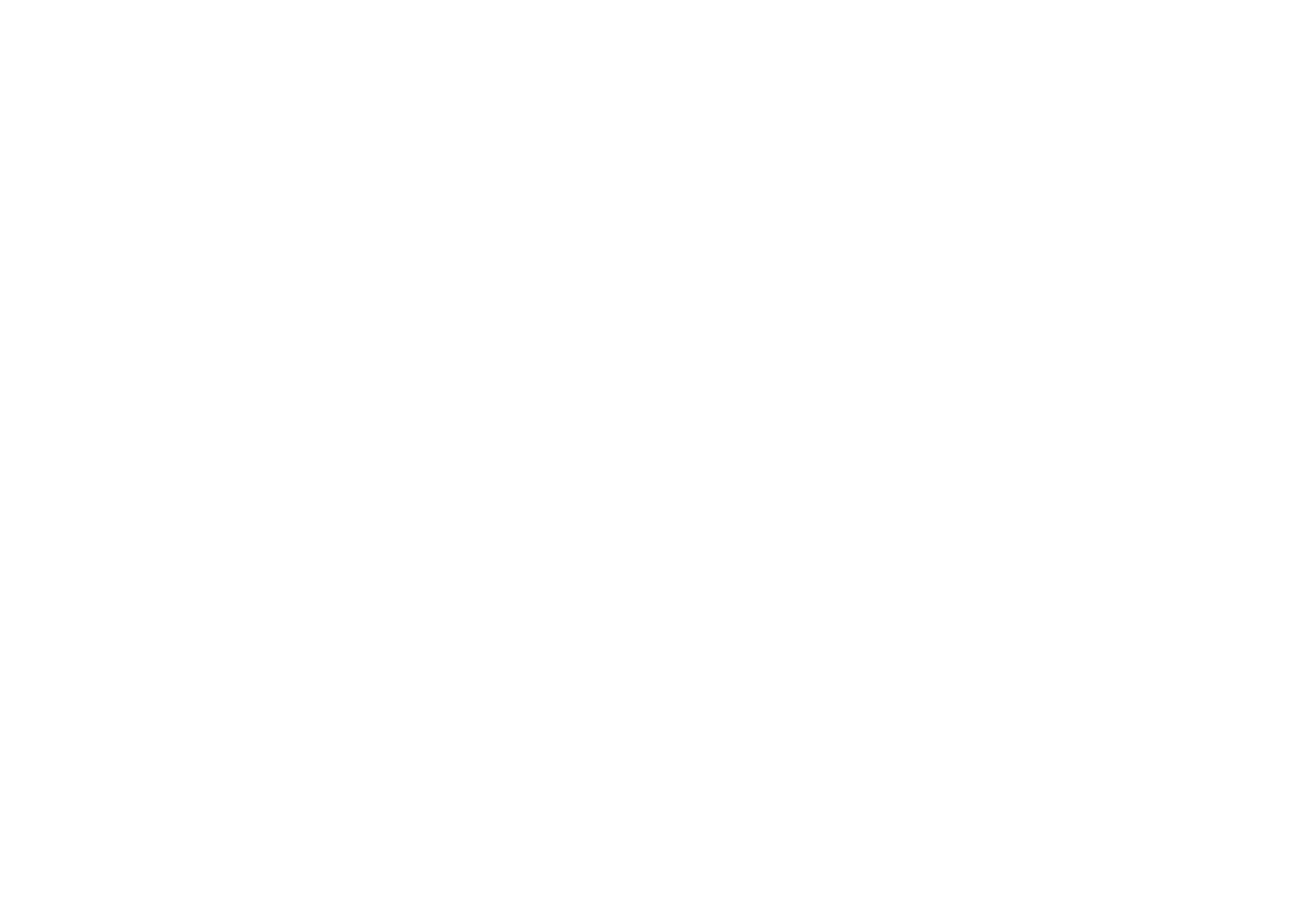 WkLsnStrand/ThemeSub strandSpecific learning outcomesKey inquiryQuestionsLearning experiencesLearningResourcesAssessmentmethodsRefl1CREATI ONMy purpose: Identifying Talents and AbilitiesBy the end of the lesson, the learner should be able to:Identify God’s purposes for him/her to live meaningfullySing songs of appreciationappreciate his/her talents by participating in various activities for the benefit of self and othersWhat is God’s purpose for your life?Why is it important to know your talents and abilities?How do you use your talents and abilities?Learners to brainstorm in small groups, God’s purpose for their lives and why it is important to live a purposeful lifeLearners sing relevant songs in appreciation of God’s purpose for their livesLearners to read Jeremiah 29:11 and explain the lessonsfrom the textGood News Bible, Flash cards, Pictures, Songs, Digital devices Charts, poems Longhorn CRE act. Learners Bk. Pg. 1-5Longhorn CRE act. TG. Pg. 17-19Written QuizzesChecklists,Oral questionsWritten QuizzesChecklists,Oral questions2My purpose: Gods purpose for my lifeBy the end of the lesson, the learner should be able to:Identify Gods purpose for his/her lifedefine the term purposeappreciate his/her talents by participating in various activities for the benefit of self and othersWhat is God’s purpose for your life?Why is it important to know your talents and abilities?How do you use your talents and abilities?Learners in pair read James 1:17 and share about their God given gifts and talents and their usesLearners in turns read Matthew 25:14-30 on the parable of the talents and narrate how different talents were usedLearners to discuss in small groups the meaning of talentsand abilitiesGood News Bible, Flash cards, Pictures, Songs, Digital devices Charts, poems Longhorn CRE act. Learners Bk. Pg. 1-5Longhorn CRE act. TG. Pg. 17-19Written QuizzesChecklists,Oral questionsWritten QuizzesChecklists,Oral questions3My purpose: Parable of the talentsBy the end of the lesson, the learner should be able to:identify lessons and values which Christians can apply from the parable of talents in their day-to-day lifewatch a video clip on the parable of the TalentsWhat is God’s purpose for your life?Why is it important to know your talents and abilities?How do you use your talents and abilities?Learners describe why they should enjoy participating in different activities at home or school and ChurchLearners to watch a video clip on the parable of the talentsand discuss lessons learntLearners to write on flash card why it is important toknow their talents and share in classGood News Bible, Flash cards, Pictures, Songs, Digital devices Charts, poems Longhorn CRE act. Learners Bk. Pg. 1-5Longhorn CRE act. TG. Pg. 17-19Written QuizzesChecklists,Oral questionsWritten QuizzesChecklists,Oral questionsnarrate the parable of the talents for responsible use of his/her talentsappreciate his/her talents by participating in variousactivities for the benefit of self and others21Human beings as co-workers with God – Responsibilities given to human beings by GodBy the end of the lesson the learner should be able to:Identify responsibilities given to human beings by GodDiscuss reasons why human beings were given responsibilitiesDevelop interest in taking care of God’s creationWhich responsibilities did God give to Human beings?Why were human beings given responsibilities?Why is child labour an abuse of the rights of a child?Learners to read Genesis 1:26 and Genesis 2:15 and list responsibilities given to human beings by GodLearners to read 1Peter 4:10 and report to class what they have learntLearners to list tasks they do at home, school and the communityLearners to brainstorm on various forms of child labour and the effectsLearners discuss on whom toreport to if forced into child labour.Good News Bible, Flash cards, Pictures, Songs, Digital devices Charts, poems Longhorn CRE act. Learners Bk. Pg. 6Longhorn CRE act. TG. Pg. 22-23Aural oralProjectsJournalsWritten QuizzesChecklists2Good stewardship of God’s creationBy the end of the lesson the learner should be able to:demonstrate good stewardship of God’s creation by taking care of the environmentDefine the term stewardshipDevelop interest in taking care of God’s creationWhich responsibilities did God give to Human beings?Why were human beings given responsibilities?Why is child labour an abuse of the rights of a child?Learners come up with different projects at school e.g. plant trees/plant vegetables and nurture the projects until they get results/harvestLearners in pairs discuss the meaning of child labourLearners brain storm on the causes of child labour with examples of child labourGood News Bible, Flash cards, Pictures, Songs, Digital devices Charts, poems Longhorn CRE act. Learners Bk. Pg. 7Longhorn CRE act. TG. Pg. 24Aural oralProjectsJournalsWritten QuizzesChecklists3My roles at home, school and in churchBy the end of the lesson the learner should be able to:explain the causes of child labour by citing examples for awarenessexplain the effects of child labour for protection of self and othersWhich responsibilities did God give to Human beings?Why were human beings given responsibilities?Why is child labour an abuseWatch a video clip on forms of child labourLearners to list forms of child labour and explain how to discourage child labourLearners to discuss the effects of child labourLearners to come up with different work related ,Good News Bible, Flash cards, Pictures, Songs, Digital devices Charts, poems Longhorn CRE act. Learners Bk. Pg. 7-12Aural oralProjectsJournalsWritten QuizzesChecklistsc.	Appreciate his/her roles by sharing responsibilities with othersof the rights of a child?activities in theschool, home and church, e.g. plant vegetables etcLonghorn CRE act. TG. Pg. 2531The Fall of Human Beings (Adam and Eve)- reasons for the fall of human beingsBy the end of the lessonthe learner should be able to:Identify reasons for the fall of Human Beings to be responsible for his/her actionsDraw and colour Adam and Eveappreciate lesson learnt from the fall of human beings by obeying school rulesWhat led to the fallof the human beings (Adam and Eve?Why does God like obedient people?Learners brainstorm in groups about theimportance of obeying schools rulesLearners read Genesis 3:1- 13 and identify reasons for the fall of human beings according to the textLearners explain why they should remain truthful all the timeGood News Bible,Flash cards, Pictures, Songs, Digital devices Charts, poems Longhorn CRE act. Learners Bk. Pg. 14-15Longhorn CRE act. TG. Pg. 29-30PortfolioProfilesWritten questionsAssessment rubric2Reasons for the fall of human beingsBy the end of the lessonthe learner should be able to:Identify reasons for the fall of Human Beings to be responsible for his/her actionsDraw and colour Adam and Eveappreciate lesson learnt from the fall of human beings by obeying schoolrulesWhat led to the fall of the human beings (Adam and Eve?Why does God like obedient people?Learners discuss lessons learnt from the fall of human beings (Adam and Eve)Learners brainstorm the benefits of an being obedient personGood News Bible, Flash cards, Pictures, Songs, Digital devices Charts, poems Longhorn CRE act. Learners Bk. Pg. 14-15Longhorn CRE act. TG. Pg. 29-30PortfolioProfilesWritten questionsAssessment rubric3Lessons learnt from the fall of Human beingsBy the end of the lessonthe learner should be able to:Identify reasons for the fall of Human Beings to be responsible for his/her actionsexplain lessons learnt from the fall of the human beings to live in harmonyappreciate lesson learnt from the fall of human beings by obeying school rulesWhat led to the fallof the human beings (Adam and Eve?Why does God like obedient people?Learners discuss lessonslearnt from the fall of human beings (Adam and Eve)Learners brainstorm the benefits of an being obedient personGood News Bible,Flash cards, Pictures, Songs, Digital devices Charts, poems Longhorn CRE act. Learners Bk. Pg. 15-16Longhorn CRE act. TG. Pg. 31-32PortfolioProfilesWritten questionsAssessment rubric41The family Unity– Importance of a family unitBy the end of the lesson thelearner should be able to:Why is familyunity important?What can lead toLearners to list factors that promote familyunity and share with the classGood News Bible,Flash cards, Pictures, Songs,PortfolioProfilesIdentify the importance of family unity for harmonious livingDiscuss the importance of family unitappreciate family unity by participating indifferent chores at homelack of unity in a family?3. How can family unity be maintained?Learners in small groups to read Psalm 133:1-3earners discuss challenges they experience at homeIn pairs, learners to discuss ways in which they overcome the challengesSing a song that is related to overcoming family challengesDigital devices Charts, poems Longhorn CRE act. Learners Bk. Pg. 17-18Longhorn CRE act. TG. Pg. 33Written questions2Challenges faced by families in practicing family unityBy the end of the lesson the learner should be able to:explain challenges faced by families to develop empathydefine the term familyappreciate family unity by participating indifferent chores at homeWhy is family unity important?What can lead to lack of unity in a family?How can family unity be maintained?Learners to list factors that promote familyunity and share with the classLearners in small groups to read Psalm 133:1-3earners discuss challenges they experience at homeIn pairs, learners to discuss ways in which they overcome the challengesSing a song that is related to overcoming family challengesGood News Bible, Flash cards, Pictures, Songs, Digital devices Charts, poems Longhorn CRE act. Learners Bk. Pg. 18-19Longhorn CRE act. TG. Pg. 34PortfolioProfilesWritten questions3Ways of contributing to a happy familyBy the end of the lesson the learner should be able to:Discuss challenges faced by families to develop empathyexplain ways of contributing to a happy family for peaceful coexistenceappreciate family unity by participating indifferent chores at homeWhy is family unity important?What can lead to lack of unity in a family?How can family unity be maintained?Learners to list factors that promote familyunity and share with the classLearners in small groups to read Psalm 133:1-3earners discuss challenges they experience at homeIn pairs, learners to discuss ways in which they overcome the challengesSing a song that is related to overcoming family challengesGood News Bible, Flash cards, Pictures, Songs, Digital devices Charts, poems Longhorn CRE act. Learners Bk. Pg. 19-20Longhorn CRE act. TG. Pg. 34-35PortfolioProfilesWritten questions51THE BIBLEDifferent uses of the Holy Bible as a guideBy the end of the lesson, thelearner should be able;Explain different uses of Bible as a guide for personal growthDraw and colour the bibleappreciate the Bible as a guide to promoteWhat is themeaning of the Bible as a guide?Why is the Bible referred to as a guide?Learners brainstorm various ways the Bible guidesthem in their livesLearners to write summary points how the Bibleguides themLearners in turns read Joshua 1;8; 2 Timothy3:16;Deuteronomy 6:4-8, inGood News Bible,Flash cards, Pictures, Songs, Digital devices Charts, poems Longhorn CRE act. Learners Bk. Pg. 22-23Anecdotal Notes,Aural questionsProfilesAuthentic tasksharmoniously living with otherssmall groupsLearners to discuss in small groups what they learntfrom the three Bible textsLonghorn CRE act. TG. Pg. 36-372Benefits of using the Holy Bible as a daily guideBy the end of the lesson, thelearner should be able;identify the benefits of using the Bible as a daily guideexplain values acquired from using the Bible as a guideappreciate the Bible as a guide to promote harmoniously living with othersWhat is themeaning of the Bible as a guide?Why is the Bible referred to as a guide?Learners to write important messages about guidancefrom the Bible on flash cards Learners find out fromtheir parents and guardians values acquired as a result of using the Bible as a guide and reportLearners to sing relevant songs about the Bible as a guideLearners share how the Bible helps them to relate with others in class, at school, athome and neighboursGood News Bible,Flash cards, Pictures, Songs, Digital devices Charts, poems Longhorn CRE act. Learners Bk. Pg. 23-25Longhorn CRE act. TG. Pg. 38-39Anecdotal Notes,Aural questionsProfilesAuthentic tasks3Bible Stories: Courage- the Story of Peter and John at the TempleBy the end of the lesson, the learner should be able to;Narrate the story of Peter and John at the Temple to understand the importance of courageDefine the term couragerecognise the importance of courage in making choices for personal developmentWhat is the meaning of boldness?Why did Peter and John tell theleaders?What do like about Peter and John?Learners in small groups brainstorm on situations when they demonstrated courageLearners in turns to read Acts 4:1-5, 7- 13 and share lessons learnt from thestory of Peter and JohnLearners to watch a video clip on the story of Peter and JohnLearners to compose a poem on courageLearners to sing a relevant song on courageGood News Bible, Flash cards, Pictures, Songs, Digital devices Charts, poems Longhorn CRE act. Learners Bk. Pg. 25-26Longhorn CRE act. TG. Pg. 40-41Observation Schedules ,Written QuizzesChecklists,Oral questions61Bible Stories: Courage – Reasons why Christians should stand firm in their faithBy the end of the lesson, the learner should be able to;watch a video clip of the story of Peter and Johnexplain reasons why Christian should stand firm in spiritual matters in day to day liferecognise the importance of courage in making choices for personal developmentWhat is the meaning of boldness?Why did Peter and John tell theleaders?What do like about Peter and John?Learners in small groups brainstorm on situations when they demonstrated courageLearners in turns to read Acts 4:1-5, 7- 13 and share lessons learnt from thestory of Peter and JohnLearners to watch a video clip on the story of Peter and JohnLearners to compose a poem on courageGood News Bible, Flash cards, Pictures, Songs, Digital devices Charts, poems Longhorn CRE act. Learners Bk. Pg. 27-28Longhorn CRE act. TG. Pg. 41-42Observation Schedules ,Written QuizzesChecklists,Oral questionsLearners to sing a relevant songon courage2Bible Stories: Courage- Good qualities learnt from the story Of Peter and JohnBy the end of the lesson, thelearner should be able to;explain reasons why Christian should stand firm in spiritual matters in day to day lifeoutline good qualities learnt from the story of Peter and John at the templerecognise the importance of courage in making choices for personal developmentWhat is themeaning of boldness?Why did Peter and John tell theleaders?What do like about Peter and John?Learners in small groupsbrainstorm on situations when they demonstrated courageLearners in turns to read Acts 4:1-5, 7- 13 and share lessons learnt from thestory of Peter and JohnLearners to watch a video clip on the story of Peter and JohnLearners to compose a poem on courageLearners to sing a relevant song on courageGood News Bible,Flash cards, Pictures, Songs, Digital devices Charts, poems Longhorn CRE act. Learners Bk. Pg. 29Longhorn CRE act. TG. Pg. 42-43Observation Schedules ,Written QuizzesChecklists,Oral questions3Wisdom- the story of King Solomon using wisdomBy the end of the lesson, the learner should be able to:Explain the story of how King Solomon used wisdom to a solve a disputeDiscuss ways of solving disputes in classappreciate importance of using wisdomin his/her daily lifeHow did Solomon portray wisdom?What do we learn from the story of Solomon?Why do we need wisdom in our lives?Learners discuss how they solve disputes in theirclass and why this is importantLearners to read In turns 1 Kings 3:16-28 andshare how King Solomon used wisdomLearners narrate situations/scenarios where they used wisdom to solve a problemLearners to list lessons and values learnt fromstory of King SolomonLearners read and explain Proverbs 1:7Good News Bible, Flash cards, Pictures, Songs, Digital devices Charts, poems Longhorn CRE act. Learners Bk. Pg. 30Longhorn CRE act. TG. Pg. 43-44Observation Schedules ,Written QuizzesChecklists,Oral questions71Wisdom- the story of King Solomon using wisdomBy the end of the lesson, the learner should be able to:Explain the story of how King Solomon used wisdom to a solve a disputeDiscuss ways of solving disputes in classappreciate importance of using wisdomin his/her daily lifeHow did Solomon portray wisdom?What do we learn from the story of Solomon?Why do we need wisdom in our lives?Learners discuss how they solve disputes in theirclass and why this is importantLearners to read In turns 1 Kings 3:16-28 andshare how King Solomon used wisdomLearners narrate situations/scenarios where they used wisdom to solve a problemLearners to list lessons and values learnt fromstory of King SolomonGood News Bible, Flash cards, Pictures, Songs, Digital devices Charts, poems Longhorn CRE act. Learners Bk. Pg. 30Longhorn CRE act. TG. Pg. 43-44Observation Schedules ,Written QuizzesChecklists,Oral questionsLearners read and explain Proverbs 1:72Wisdom- values learnt from the story of King SolomonBy the end of the lesson, the learner should be able to:watch a video clip on Solomon and the two womenidentify values that Christians can learn from the story of KingSolomon for application in day-to-day lifeappreciate importance of using wisdomin his/her daily lifeHow did Solomon portray wisdom?What do we learn from the story of Solomon?Why do we need wisdom in our lives?Learners discuss how they solve disputes in theirclass and why this is importantLearners to read In turns 1 Kings 3:16-28 andshare how King Solomon used wisdomLearners to watch a video clip on Solomon and the two womenLearners narrate situations/scenarios where they used wisdom to solve a problemLearners to list lessons and values learnt fromstory of King SolomonLearners read and explain Proverbs 1:7Good News Bible, Flash cards, Pictures, Songs, Digital devices Charts, poems Longhorn CRE act. Learners Bk. Pg. 31-32Longhorn CRE act. TG. Pg. 44-45Observation Schedules ,Written QuizzesChecklists,Oral questions3Respect for the Elderly – the story of Noah and his sonsBy the end of the lesson, thelearner should be able to:Narrate the story of Noah and his sons to develop a harmonious relationship with the elderlyDiscuss lessons learnt from the storyAppreciate respect for the elderly at home church and communityWhat do you learnabout the story of Noah and his sons?What values can help you respect elderly people, parents, teachers and leaders?Learners to read in turns Genesis 9:18-23about Noah and his sonsIn groups learners to discuss lessons learnt from the storyLearners to write the names of Noah’s sons on a paper or using a digital deviceLearners list the benefits of respecting the elderlyGood News Bible,Flash cards, Pictures, Songs, Digital devices Charts, poems Longhorn CRE act. Learners Bk. Pg. 32-33Longhorn CRE act. TG. Pg. 45-46Observation Schedules ,Written QuizzesChecklists,Oral questions81Respect for the Elderly- ways of showing respect to the ElderlyBy the end of the lesson, the learner should be able to:Explain the importance of respecting the elderly and those in authoritydescribe various ways of showing respect to the elderly for responsible livingAppreciate respect for the elderly at home church andcommunityWhat do you learn about the story of Noah and hissons?What values can help you respect elderly people, parents, teachers and leaders?Learners role play how to show respect to the elderly in public placesLearners to compose a poem about respectfor the elderly in the societyLearners explains the importance of respecting the elderly and those in authorityGood News Bible, Flash cards, Pictures, Songs, Digital devices Charts, poems Longhorn CRE act. Learners Bk. Pg. 33-34Longhorn CRE act. TG. Pg. 47-48Observation Schedules ,Written QuizzesChecklists,Oral questions2God Loves Humility- the story of a hand writes on the wallBy the end of the lesson, the learner should be able to;Explain the story of a hand writes on the wall for spiritual nourishmentRole the story of the hand writes on the wallemulate Daniel’s example by being faithful to God and truthful to one anotherWhy did the writing appear on the wall?Why was the King punished?What was Daniel’s interpretation of the writings on the wall?Learners brainstorm meaning of pride and why it is not goodLearners to share about some of the vessels used in their churchesLeaners to read Daniel 5:1-13; 25-28 in turns and explain meaning of the writingon the wallLearners to list the holy vessels mentioned in the storyGood News Bible, Flash cards, Pictures, Songs, Digital devices Charts, poems Longhorn CRE act. Learners Bk. Pg. 35Longhorn CRE act. TG. Pg. 48-49Observation Schedules ,Written QuizzesChecklists,Oral questions3God Loves Humility – skills and values demonstrated by DanielBy the end of the lesson, the learner should be able to;Identify the skills and values demonstrated by Daniel as he explained the meaning of a hand writes on the wallState the reason why the King was punishedemulate Daniel’s example by being faithful to God and truthful to one anotherWhy did the writing appear on the wall?Why was the King punished?What was Daniel’s interpretation of the writings on the wall?Learners brainstorm meaning of pride and why it is not goodLearners to share about some of the vessels used in their churchesLeaners to read Daniel 5:1-13; 25-28 in turns and explain meaning of the writingon the wallLearners to list the holy vessels mentioned in the storyGood News Bible, Flash cards, Pictures, Songs, Digital devices Charts, poems Longhorn CRE act. Learners Bk. Pg. 36Longhorn CRE act. TG. Pg. 49-50Observation Schedules ,Written QuizzesChecklists,Oral questions91God Loves Humility – Benefits of Humility to ChristiansBy the end of the lesson, thelearner should be able to;Mention the disadvantages of Pridedescribe with examples from the story the benefits of humility as Christiansemulate Daniel’s example by being faithful to God and truthful to one anotherWhy did thewriting appear on the wall?Why was the King punished?What was Daniel’s interpretation of the writings on the wall?learners to watch a video clip on the story and explain whatthey have learnt from the storyLearners to outline qualities portrayed by Daniel in the storyLearners debate on the disadvantages of prideLeaners to list ways in which they can show excellence in whatever they asked todo at home, school and churchGood News Bible,Flash cards, Pictures, Songs, Digital devices Charts, poems Longhorn CRE act. Learners Bk. Pg. 37Longhorn CRE act. TG. Pg. 50-51Observation Schedules ,Written QuizzesChecklists,Oral questions2Worship of True God – the contest at Mount CarmelBy the end of the lesson,the learner should be able to;Narrate the contest at Mt.Carmel by Prophet ElijahWatch a video clip on Elijah and Baal GodsAppreciate the role played by ElijahHow did Elijah performthe Contest?How did Elijah demonstrate God's power during the contest at Mount Carmel?Learners brainstorms reasons why people worship material things than GodLearners in turns to read1 Kings 18:26-39 and narrate the contest at Mount Carmel by Prophet ElijahLeaners to watch a video clipGood News Bible, Flash cards, Pictures, Songs, Digital devices Charts, poems Longhorn CRE act. Learners Bk. Pg. 38Observation Schedules ,Written QuizzesChecklists,Oral questions3. Why did Elijah condemn socialinjustice?on Elijah and Baal gods and explain what happened in thecontestLonghorn CRE act. TG. Pg. 51-523Worship of True God - the contest at Mount CarmelBy the end of the lesson,the learner should be able to;Narrate the contest at Mt.Carmel by Prophet ElijahWatch a video clip on Elijah and Baal GodsAppreciate the role played by ElijahHow did Elijah performthe Contest?How did Elijah demonstrate God's power during the contest at Mount Carmel?Why did Elijah condemn social injustice?Learners brainstorms reasons why people worship material things than GodLearners in turns to read1 Kings 18:26-39 and narrate the contest at Mount Carmel by Prophet ElijahLeaners to watch a video clip on Elijah and Baal gods and explain what happened in thecontestGood News Bible, Flash cards, Pictures, Songs, Digital devices Charts, poems Longhorn CRE act. Learners Bk. Pg. 38Longhorn CRE act. TG. Pg. 51-52Observation Schedules ,Written QuizzesChecklists,Oral questions101Worship of True God- Difference between True God and False GodBy the end of the lesson,the learner should be able to;State the reason why Elijah condemned social injusticedistinguish between true God and false gods as outlined in the storyAppreciate the role played by ElijahHow did Elijahperformthe Contest?How did Elijah demonstrate God's power during the contest at Mount Carmel?Why did Elijah condemn social injustice?Learners to outline thedifference between the true God and false godsLearners explain values learn from the Contest at Mount CarmelLearners discuss why Elijah defended the worship of true GodLearners explain why it is good to stand for the truthLearners brainstorm things Elijah would condemn in themodern SocietyGood News Bible,Flash cards, Pictures, Songs, Digital devices Charts, poems Longhorn CRE act. Learners Bk. Pg. 39-40Longhorn CRE act. TG. Pg. 52-54Observation Schedules ,Written QuizzesChecklists,Oral questions2Gods Protection- How God used Pharaoh’s daughter to rescue and protect MosesBy the end of the lesson the learner should be able to;Narrate the story of how God used the Pharaoh’s daughter to rescue and protect MosesIdentify the lessons learnt from the storyAppreciate the importance of helping those in needWhat do you learn from the story of Moses’ birth?How did the king’s daughter rescue Moses?What do you like about Pharaoh’s daughter?Learners brainstorm why children should be taken care ofLearners read Exodus 2:1-10 in turns and narrate the story in the classLearners watch a video clip on Moses being rescued by Pharaoh’s daughter (Exodus 2:5-6) and mention what they have seenGood News Bible, Flash cards, Pictures, Songs, Digital devices Charts, poems Longhorn CRE act. Learners Bk. Pg. 41-42Longhorn CRE act. TG. Pg. 55-56Observation Schedules ,Written QuizzesChecklists,Oral questions3Gods Protection- How God used Pharaoh’s daughter toBy the end of the lesson thelearner should be able to;a.	Narrate the story of how God used the Pharaoh’sWhat do you learnfrom the story of Moses’ birth?How did the king’s daughter rescueLearners brainstorm why children should be taken care ofLearners read Exodus 2:1-10 in turns and narrate the story in the classGood News Bible,Flash cards, Pictures, Songs, Digital devices Charts, poemsObservation Schedules ,Written QuizzesChecklists,rescue and protect Mosesdaughter to rescue and protect MosesIdentify the lessons learnt from the storyAppreciate the importance of helping those in needMoses?3. What do you like about Pharaoh’s daughter?Learners watch a video clip on Moses being rescued by Pharaoh’s daughter (Exodus 2:5-6) and mention what they have seenLonghorn CRE act. Learners Bk. Pg. 41-42Longhorn CRE act. TG. Pg. 55-56Oral questions